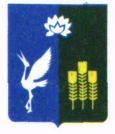 АДМИНИСТРАЦИЯ ПРОХОРСКОГО СЕЛЬСКОГО ПОСЕЛЕНИЯСПАССКОГО МУНИЦИПАЛЬНОГО РАЙОНАПРИМОРСКОГО КРАЯРАСПОРЯЖЕНИЕ05 апреля 2019 года                            с. Прохоры                                                 № 32-раОб исполнении бюджета Прохорского сельского поселения за 1 квартал 2019 годаВ соответствии с Бюджетным кодексом Российской Федерации, решением муниципального комитета Прохорского сельского поселения от 12 сентября 2014 года № 75 «Об утверждении Положения «О бюджетном устройстве и бюджетном процессе в Прохорском сельском поселении»1.Утвердить отчёт об исполнении бюджета за 1 квартал 2019 года администрации Прохорского сельского поселения по доходам в сумме 1908203,58 руб., по расходам в сумме 1888033,57 руб., источникам финансирования дефицита бюджета - профицит в сумме 1415952,66  руб., согласно приложению, к настоящему распоряжению.2. Контроль за исполнением настоящего распоряжения оставляю за собой.Глава администрацииПрохорского сельского поселения 				Кобзарь В.В.Приложение к распоряжениюадминистрации Прохорскогосельского поселения от 05.04.2019 № 32-ра2. Расходы бюджета3. Источники финансирования дефицита бюджета   1. Доходы бюджета   1. Доходы бюджета   1. Доходы бюджета   1. Доходы бюджета   1. Доходы бюджета   1. Доходы бюджета Наименование показателяКод строкиКод дохода по бюджетной классификацииУтвержденные бюджетные назначенияИсполненоНеисполненные назначения Наименование показателяКод строкиКод дохода по бюджетной классификацииУтвержденные бюджетные назначенияИсполненоНеисполненные назначения Наименование показателяКод строкиКод дохода по бюджетной классификацииУтвержденные бюджетные назначенияИсполненоНеисполненные назначения123456Доходы бюджета - всего010x9 889 953,211 908 203,587 981 751,63в том числе:  НАЛОГОВЫЕ И НЕНАЛОГОВЫЕ ДОХОДЫ010000 1 00 00000 00 0000 0007 033 045,211 588 960,835 454 975,45  НАЛОГИ НА ПРИБЫЛЬ, ДОХОДЫ010000 1 01 00000 00 0000 0003 081 070,00768 395,532 313 009,54  Налог на доходы физических лиц010000 1 01 02000 01 0000 1103 081 070,00768 395,532 313 009,54  Налог на доходы физических лиц с доходов, источником которых является налоговый агент, за исключением доходов, в отношении которых исчисление и уплата налога осуществляются в соответствии со статьями 227, 2271 и 228 Налогового кодекса Российской Федерации010000 1 01 02010 01 0000 1103 081 070,00768 060,462 313 009,54  Налог на доходы физических лиц с доходов, полученных от осуществления деятельности физическими лицами, зарегистрированными в качестве индивидуальных предпринимателей, нотариусов, занимающихся частной практикой, адвокатов, учредивших адвокатские кабинеты, и других лиц, занимающихся частной практикой в соответствии со статьей 227 Налогового кодекса Российской Федерации010000 1 01 02020 01 0000 110-315,04-  Налог на доходы физических лиц с доходов, полученных физическими лицами в соответствии со статьей 228 Налогового кодекса Российской Федерации010000 1 01 02030 01 0000 110-20,03-  НАЛОГИ НА СОВОКУПНЫЙ ДОХОД010000 1 05 00000 00 0000 00025 000,0035 556,00-  Единый сельскохозяйственный налог010000 1 05 03000 01 0000 11025 000,0035 556,00-  Единый сельскохозяйственный налог010000 1 05 03010 01 0000 11025 000,0035 556,00-  НАЛОГИ НА ИМУЩЕСТВО010000 1 06 00000 00 0000 0002 877 000,00476 551,492 400 448,51  Налог на имущество физических лиц010000 1 06 01000 00 0000 110135 000,0016 159,32118 840,68  Налог на имущество физических лиц, взимаемый по ставкам, применяемым к объектам налогообложения, расположенным в границах сельских поселений010000 1 06 01030 10 0000 110135 000,0016 159,32118 840,68  Земельный налог010000 1 06 06000 00 0000 1102 742 000,00460 392,172 281 607,83  Земельный налог с организаций010000 1 06 06030 00 0000 1102 392 000,00414 271,351 977 728,65  Земельный налог с организаций, обладающих земельным участком, расположенным в границах сельских поселений010000 1 06 06033 10 0000 1102 392 000,00414 271,351 977 728,65  Земельный налог с физических лиц010000 1 06 06040 00 0000 110350 000,0046 120,82303 879,18  Земельный налог с физических лиц, обладающих земельным участком, расположенным в границах сельских поселений010000 1 06 06043 10 0000 110350 000,0046 120,82303 879,18  ГОСУДАРСТВЕННАЯ ПОШЛИНА010000 1 08 00000 00 0000 0008 000,003 240,004 760,00  Государственная пошлина за совершение нотариальных действий (за исключением действий, совершаемых консульскими учреждениями Российской Федерации)010000 1 08 04000 01 0000 1108 000,003 240,004 760,00  Государственная пошлина за совершение нотариальных действий должностными лицами органов местного самоуправления, уполномоченными в соответствии с законодательными актами Российской Федерации на совершение нотариальных действий010000 1 08 04020 01 0000 1108 000,003 240,004 760,00  ДОХОДЫ ОТ ИСПОЛЬЗОВАНИЯ ИМУЩЕСТВА, НАХОДЯЩЕГОСЯ В ГОСУДАРСТВЕННОЙ И МУНИЦИПАЛЬНОЙ СОБСТВЕННОСТИ010000 1 11 00000 00 0000 000821 469,2199 708,89721 760,32  Доходы, получаемые в виде арендной либо иной платы за передачу в возмездное пользование государственного и муниципального имущества (за исключением имущества бюджетных и автономных учреждений, а также имущества государственных и муниципальных унитарных предприятий, в том числе казенных)010000 1 11 05000 00 0000 120821 469,2199 708,89721 760,32  Доходы от сдачи в аренду имущества, составляющего государственную (муниципальную) казну (за исключением земельных участков)010000 1 11 05070 00 0000 120821 469,2199 708,89721 760,32  Доходы от сдачи в аренду имущества, составляющего казну сельских поселений (за исключением земельных участков)010000 1 11 05075 10 0000 120821 469,2199 708,89721 760,32  ШТРАФЫ, САНКЦИИ, ВОЗМЕЩЕНИЕ УЩЕРБА010000 1 16 00000 00 0000 000220 506,00205 508,9214 997,08  Денежные взыскания (штрафы), установленные законами субъектов Российской Федерации за несоблюдение муниципальных правовых актов010000 1 16 51000 02 0000 1405 000,00-5 000,00  Денежные взыскания (штрафы), установленные законами субъектов Российской Федерации за несоблюдение муниципальных правовых актов, зачисляемые в бюджеты поселений010000 1 16 51040 02 0000 1405 000,00-5 000,00  Прочие поступления от денежных взысканий (штрафов) и иных сумм в возмещение ущерба010000 1 16 90000 00 0000 140215 506,00205 508,929 997,08  Прочие поступления от денежных взысканий (штрафов) и иных сумм в возмещение ущерба, зачисляемые в бюджеты сельских поселений010000 1 16 90050 10 0000 140215 506,00205 508,929 997,08  БЕЗВОЗМЕЗДНЫЕ ПОСТУПЛЕНИЯ010000 2 00 00000 00 0000 0002 856 908,00319 242,752 537 665,25  БЕЗВОЗМЕЗДНЫЕ ПОСТУПЛЕНИЯ ОТ ДРУГИХ БЮДЖЕТОВ БЮДЖЕТНОЙ СИСТЕМЫ РОССИЙСКОЙ ФЕДЕРАЦИИ010000 2 02 00000 00 0000 0002 856 908,00319 242,752 537 665,25  Субвенции бюджетам бюджетной системы Российской Федерации010000 2 02 30000 00 0000 150138 831,0034 707,75104 123,25  Субвенции бюджетам на осуществление первичного воинского учета на территориях, где отсутствуют военные комиссариаты010000 2 02 35118 00 0000 150138 831,0034 707,75104 123,25  Субвенции бюджетам сельских поселений на осуществление первичного воинского учета на территориях, где отсутствуют военные комиссариаты010000 2 02 35118 10 0000 150138 831,0034 707,75104 123,25  Иные межбюджетные трансферты010000 2 02 40000 00 0000 1502 718 077,00284 535,002 433 542,00  Межбюджетные трансферты, передаваемые бюджетам муниципальных образований на осуществление части полномочий по решению вопросов местного значения в соответствии с заключенными соглашениями010000 2 02 40014 00 0000 1501 518 077,00284 535,001 233 542,00  Межбюджетные трансферты, передаваемые бюджетам сельских поселений из бюджетов муниципальных районов на осуществление части полномочий по решению вопросов местного значения в соответствии с заключенными соглашениями010000 2 02 40014 10 0000 1501 518 077,00284 535,001 233 542,00  Прочие межбюджетные трансферты, передаваемые бюджетам010000 2 02 49999 00 0000 1501 200 000,00-1 200 000,00  Прочие межбюджетные трансферты, передаваемые бюджетам сельских поселений010000 2 02 49999 10 0000 1501 200 000,00-1 200 000,00Наименование показателяКод строкиКод расхода по бюджетной классификацииУтвержденные бюджетные назначенияИсполненоНеисполненные назначенияНаименование показателяКод строкиКод расхода по бюджетной классификацииУтвержденные бюджетные назначенияИсполненоНеисполненные назначенияНаименование показателяКод строкиКод расхода по бюджетной классификацииУтвержденные бюджетные назначенияИсполненоНеисполненные назначения123456Расходы бюджета - всего200x11 285 735,861 888 033,579 397 702,29в том числе:200000 0102 99 9 99 21020 0001 033 553,22216 449,40817 103,82  Расходы на выплаты персоналу в целях обеспечения выполнения функций государственными (муниципальными) органами, казенными учреждениями, органами управления государственными внебюджетными фондами200000 0102 99 9 99 21020 1001 033 553,22216 449,40817 103,82  Расходы на выплаты персоналу государственных (муниципальных) органов200000 0102 99 9 99 21020 1201 033 553,22216 449,40817 103,82  Фонд оплаты труда государственных (муниципальных) органов200000 0102 99 9 99 21020 121-164 728,64-  Взносы по обязательному социальному страхованию на выплаты денежного содержания и иные выплаты работникам государственных (муниципальных) органов200000 0102 99 9 99 21020 129-51 720,76-200000 0103 99 9 99 21030 000120 000,0030 000,0090 000,00  Расходы на выплаты персоналу в целях обеспечения выполнения функций государственными (муниципальными) органами, казенными учреждениями, органами управления государственными внебюджетными фондами200000 0103 99 9 99 21030 100120 000,0030 000,0090 000,00  Расходы на выплаты персоналу государственных (муниципальных) органов200000 0103 99 9 99 21030 120120 000,0030 000,0090 000,00  Иные выплаты, за исключением фонда оплаты труда государственных (муниципальных) органов, лицам, привлекаемым согласно законодательству для выполнения отдельных полномочий200000 0103 99 9 99 21030 123-30 000,00-200000 0104 99 9 99 21040 0003 699 430,90922 218,412 777 212,49  Расходы на выплаты персоналу в целях обеспечения выполнения функций государственными (муниципальными) органами, казенными учреждениями, органами управления государственными внебюджетными фондами200000 0104 99 9 99 21040 1003 100 303,98695 805,342 404 498,64  Расходы на выплаты персоналу государственных (муниципальных) органов200000 0104 99 9 99 21040 1203 100 303,98695 805,342 404 498,64  Фонд оплаты труда государственных (муниципальных) органов200000 0104 99 9 99 21040 121-535 025,79-  Взносы по обязательному социальному страхованию на выплаты денежного содержания и иные выплаты работникам государственных (муниципальных) органов200000 0104 99 9 99 21040 129-160 779,55-  Закупка товаров, работ и услуг для обеспечения государственных (муниципальных) нужд200000 0104 99 9 99 21040 200562 126,92224 737,07337 389,85  Иные закупки товаров, работ и услуг для обеспечения государственных (муниципальных) нужд200000 0104 99 9 99 21040 240562 126,92224 737,07337 389,85  Прочая закупка товаров, работ и услуг200000 0104 99 9 99 21040 244-224 737,07-  Иные бюджетные ассигнования200000 0104 99 9 99 21040 80037 000,001 676,0035 324,00  Уплата налогов, сборов и иных платежей200000 0104 99 9 99 21040 85037 000,001 676,0035 324,00  Уплата прочих налогов, сборов200000 0104 99 9 99 21040 852-876,00-  Уплата иных платежей200000 0104 99 9 99 21040 853-800,00-200000 0106 99 9 99 40020 00055 303,0027 651,5027 651,50  Межбюджетные трансферты200000 0106 99 9 99 40020 50055 303,0027 651,5027 651,50  Иные межбюджетные трансферты200000 0106 99 9 99 40020 54055 303,0027 651,5027 651,50200000 0111 99 9 99 21110 00010 000,00-10 000,00  Иные бюджетные ассигнования200000 0111 99 9 99 21110 80010 000,00-10 000,00  Резервные средства200000 0111 99 9 99 21110 87010 000,00-10 000,00200000 0113 03 0 01 40010 00012 000,00-12 000,00  Закупка товаров, работ и услуг для обеспечения государственных (муниципальных) нужд200000 0113 03 0 01 40010 20012 000,00-12 000,00  Иные закупки товаров, работ и услуг для обеспечения государственных (муниципальных) нужд200000 0113 03 0 01 40010 24012 000,00-12 000,00200000 0113 99 9 99 21120 00035 000,0016 500,0018 500,00  Закупка товаров, работ и услуг для обеспечения государственных (муниципальных) нужд200000 0113 99 9 99 21120 20035 000,0016 500,0018 500,00  Иные закупки товаров, работ и услуг для обеспечения государственных (муниципальных) нужд200000 0113 99 9 99 21120 24035 000,0016 500,0018 500,00  Прочая закупка товаров, работ и услуг200000 0113 99 9 99 21120 244-16 500,00-200000 0113 99 9 99 21130 000184 975,1498 086,0486 889,10  Закупка товаров, работ и услуг для обеспечения государственных (муниципальных) нужд200000 0113 99 9 99 21130 200183 586,9897 739,0085 847,98  Иные закупки товаров, работ и услуг для обеспечения государственных (муниципальных) нужд200000 0113 99 9 99 21130 240183 586,9897 739,0085 847,98  Прочая закупка товаров, работ и услуг200000 0113 99 9 99 21130 244-97 739,00-  Иные бюджетные ассигнования200000 0113 99 9 99 21130 8001 388,16347,041 041,12  Уплата налогов, сборов и иных платежей200000 0113 99 9 99 21130 8501 388,16347,041 041,12  Уплата иных платежей200000 0113 99 9 99 21130 853-347,04-200000 0113 99 9 99 21140 000108 097,2123 000,0085 097,21  Закупка товаров, работ и услуг для обеспечения государственных (муниципальных) нужд200000 0113 99 9 99 21140 200108 097,2123 000,0085 097,21  Иные закупки товаров, работ и услуг для обеспечения государственных (муниципальных) нужд200000 0113 99 9 99 21140 240108 097,2123 000,0085 097,21  Прочая закупка товаров, работ и услуг200000 0113 99 9 99 21140 244-23 000,00-200000 0113 99 9 99 21150 000410 319,73254 681,74155 637,99  Закупка товаров, работ и услуг для обеспечения государственных (муниципальных) нужд200000 0113 99 9 99 21150 200410 319,73254 681,74155 637,99  Иные закупки товаров, работ и услуг для обеспечения государственных (муниципальных) нужд200000 0113 99 9 99 21150 240410 319,73254 681,74155 637,99  Прочая закупка товаров, работ и услуг200000 0113 99 9 99 21150 244-254 681,74-200000 0203 99 9 99 51180 000138 831,00-138 831,00  Расходы на выплаты персоналу в целях обеспечения выполнения функций государственными (муниципальными) органами, казенными учреждениями, органами управления государственными внебюджетными фондами200000 0203 99 9 99 51180 100138 831,00-138 831,00  Расходы на выплаты персоналу государственных (муниципальных) органов200000 0203 99 9 99 51180 120138 831,00-138 831,00200000 0309 99 9 99 33080 00020 000,00-20 000,00  Закупка товаров, работ и услуг для обеспечения государственных (муниципальных) нужд200000 0309 99 9 99 33080 20020 000,00-20 000,00  Иные закупки товаров, работ и услуг для обеспечения государственных (муниципальных) нужд200000 0309 99 9 99 33080 24020 000,00-20 000,00200000 0409 99 9 99 40030 0001 518 077,0060 000,001 458 077,00  Закупка товаров, работ и услуг для обеспечения государственных (муниципальных) нужд200000 0409 99 9 99 40030 2001 518 077,0060 000,001 458 077,00  Иные закупки товаров, работ и услуг для обеспечения государственных (муниципальных) нужд200000 0409 99 9 99 40030 2401 518 077,0060 000,001 458 077,00  Прочая закупка товаров, работ и услуг200000 0409 99 9 99 40030 244-60 000,00-200000 0412 01 0 01 10010 00050 000,00-50 000,00  Закупка товаров, работ и услуг для обеспечения государственных (муниципальных) нужд200000 0412 01 0 01 10010 20050 000,00-50 000,00  Иные закупки товаров, работ и услуг для обеспечения государственных (муниципальных) нужд200000 0412 01 0 01 10010 24050 000,00-50 000,00200000 0503 02 0 01 20010 000464 890,0094 120,00370 770,00  Закупка товаров, работ и услуг для обеспечения государственных (муниципальных) нужд200000 0503 02 0 01 20010 200464 890,0094 120,00370 770,00  Иные закупки товаров, работ и услуг для обеспечения государственных (муниципальных) нужд200000 0503 02 0 01 20010 240464 890,0094 120,00370 770,00  Прочая закупка товаров, работ и услуг200000 0503 02 0 01 20010 244-94 120,00-200000 0503 05 0 01 70010 00040 280,411 026,4839 253,93  Закупка товаров, работ и услуг для обеспечения государственных (муниципальных) нужд200000 0503 05 0 01 70010 20040 280,411 026,4839 253,93  Иные закупки товаров, работ и услуг для обеспечения государственных (муниципальных) нужд200000 0503 05 0 01 70010 24040 280,411 026,4839 253,93  Прочая закупка товаров, работ и услуг200000 0503 05 0 01 70010 244-1 026,48-  ****200000 0503 09 0 01 70010 000135 820,00-135 820,00  Закупка товаров, работ и услуг для обеспечения государственных (муниципальных) нужд200000 0503 09 0 01 70010 200135 820,00-135 820,00  Иные закупки товаров, работ и услуг для обеспечения государственных (муниципальных) нужд200000 0503 09 0 01 70010 240135 820,00-135 820,00200000 0503 09 1 01 70020 0001 212 121,22-1 212 121,22  Закупка товаров, работ и услуг для обеспечения государственных (муниципальных) нужд200000 0503 09 1 01 70020 2001 212 121,22-1 212 121,22  Иные закупки товаров, работ и услуг для обеспечения государственных (муниципальных) нужд200000 0503 09 1 01 70020 2401 212 121,22-1 212 121,22200000 0503 99 9 99 60040 000194 895,8794 500,00100 395,87  Закупка товаров, работ и услуг для обеспечения государственных (муниципальных) нужд200000 0503 99 9 99 60040 200194 895,8794 500,00100 395,87  Иные закупки товаров, работ и услуг для обеспечения государственных (муниципальных) нужд200000 0503 99 9 99 60040 240194 895,8794 500,00100 395,87  Прочая закупка товаров, работ и услуг200000 0503 99 9 99 60040 244-94 500,00-200000 0801 07 0 01 90010 00038 000,0038 000,00-  Закупка товаров, работ и услуг для обеспечения государственных (муниципальных) нужд200000 0801 07 0 01 90010 20038 000,0038 000,00-  Иные закупки товаров, работ и услуг для обеспечения государственных (муниципальных) нужд200000 0801 07 0 01 90010 24038 000,0038 000,00-  Прочая закупка товаров, работ и услуг200000 0801 07 0 01 90010 244-38 000,00-200000 0801 07 0 02 90020 00011 800,0011 800,00-  Закупка товаров, работ и услуг для обеспечения государственных (муниципальных) нужд200000 0801 07 0 02 90020 20011 800,0011 800,00-  Иные закупки товаров, работ и услуг для обеспечения государственных (муниципальных) нужд200000 0801 07 0 02 90020 24011 800,0011 800,00-  Прочая закупка товаров, работ и услуг200000 0801 07 0 02 90020 244-11 800,00-200000 0801 99 9 99 14400 0001 792 341,16-1 792 341,16  Расходы на выплаты персоналу в целях обеспечения выполнения функций государственными (муниципальными) органами, казенными учреждениями, органами управления государственными внебюджетными фондами200000 0801 99 9 99 14400 100781 200,00-781 200,00  Расходы на выплаты персоналу казенных учреждений200000 0801 99 9 99 14400 110781 200,00-781 200,00  Закупка товаров, работ и услуг для обеспечения государственных (муниципальных) нужд200000 0801 99 9 99 14400 2001 011 141,16-1 011 141,16  Иные закупки товаров, работ и услуг для обеспечения государственных (муниципальных) нужд200000 0801 99 9 99 14400 2401 011 141,16-1 011 141,16Результат исполнения бюджета (дефицит / профицит)450x-20 170,01xНаименование показателяКод строкиКод источника финансирования дефицита бюджета по бюджетной классификацииУтвержденные бюджетные назначенияИсполненоНеисполненные назначенияНаименование показателяКод строкиКод источника финансирования дефицита бюджета по бюджетной классификацииУтвержденные бюджетные назначенияИсполненоНеисполненные назначенияНаименование показателяКод строкиКод источника финансирования дефицита бюджета по бюджетной классификацииУтвержденные бюджетные назначенияИсполненоНеисполненные назначенияНаименование показателяКод строкиКод источника финансирования дефицита бюджета по бюджетной классификацииУтвержденные бюджетные назначенияИсполненоНеисполненные назначенияНаименование показателяКод строкиКод источника финансирования дефицита бюджета по бюджетной классификацииУтвержденные бюджетные назначенияИсполненоНеисполненные назначения123456Источники финансирования дефицита бюджета - всего500x1 395 782,65-20 170,011 415 952,66в том числе:источники внутреннего финансирования бюджета520x---из них:источники внешнего финансирования бюджета620x---из них:Изменение остатков средств700000 01 00 00 00 00 0000 0001 395 782,65-20 170,011 415 952,66увеличение остатков средств, всего710000 01 05 00 00 00 0000 500-9 889 953,21-1 910 252,23X  Увеличение прочих остатков средств бюджетов710000 01 05 02 00 00 0000 500-9 889 953,21-1 910 252,23X  Увеличение прочих остатков денежных средств бюджетов710000 01 05 02 01 00 0000 510-9 889 953,21-1 910 252,23X  Увеличение прочих остатков денежных средств бюджетов сельских поселений710000 01 05 02 01 10 0000 510-9 889 953,21-1 910 252,23Xуменьшение остатков средств, всего720000 01 05 00 00 00 0000 60011 285 735,861 890 082,22X  Уменьшение прочих остатков средств бюджетов720000 01 05 02 00 00 0000 60011 285 735,861 890 082,22X  Уменьшение прочих остатков денежных средств бюджетов720000 01 05 02 01 00 0000 61011 285 735,861 890 082,22X  Уменьшение прочих остатков денежных средств бюджетов сельских поселений720000 01 05 02 01 10 0000 61011 285 735,861 890 082,22X